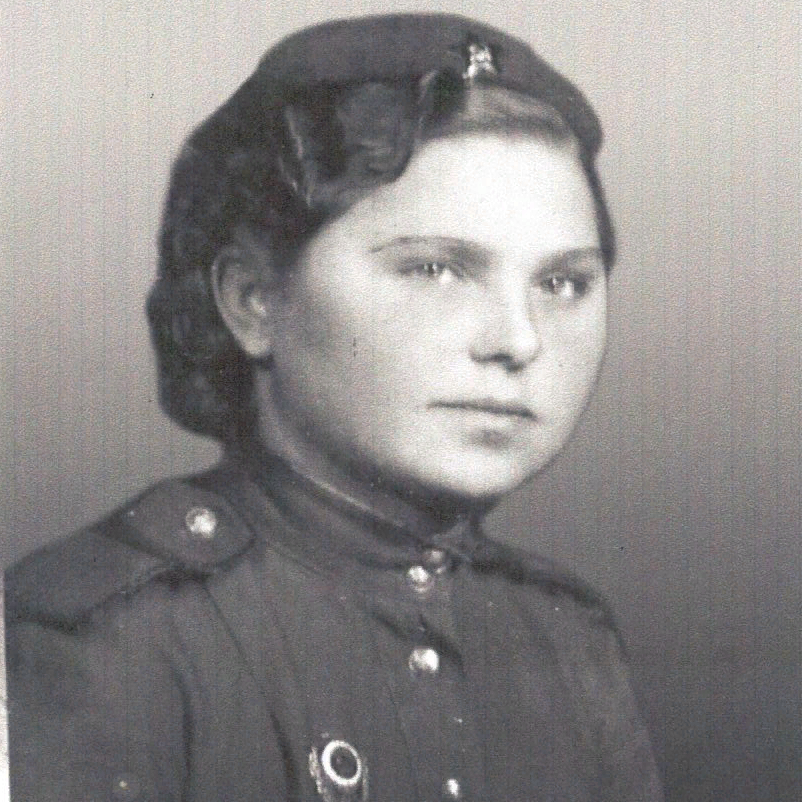 МуленкоКлавдия Григорьевна(1925-2004)